PurposeThe standards elaborations (SEs) support teachers to connect curriculum to evidence in assessment so that students are assessed on what they have had the opportunity to learn. The SEs can be used to:make consistent and comparable judgments, on a five-point scale, about the evidence of learning in a folio of student work across a year/banddevelop task-specific standards (or marking guides) for individual assessment tasksquality assure planning documents to ensure coverage of the achievement standard across a year/band.StructureThe SEs have been developed using the Australian Curriculum achievement standard. The achievement standard for  describes what students are expected to know and be able to do at the end of each year/band. Teachers use the SEs during and at the end of a teaching period to make on-balance judgments about the qualities in student work that demonstrate the depth and breadth of their learning.In Queensland, the achievement standard represents the C standard — a sound level of knowledge and understanding of the content, and application of skills. The SEs are presented in a matrix where the discernible differences and/or degrees of quality between each performance level are highlighted. Teachers match these discernible differences and/or degrees of quality to characteristics of student work to make judgments across a five-point scale.Years 7–8  standard elaborations © State of Queensland (QCAA) 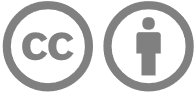 Licence: https://creativecommons.org/licenses/by/4.0 | Copyright notice: www.qcaa.qld.edu.au/copyright — lists the full terms and conditions, which specify certain exceptions to the licence. | Attribution: (include the link): © State of Queensland (QCAA) 2023Unless otherwise indicated material from Australian Curriculum is © ACARA 2010–present, licensed under CC BY 4.0. For the latest information and additional terms of use, please check the Australian Curriculum website and its copyright notice.Years 7–8 standard elaborations — 
Australian Curriculum v9.0: Years 7–8 Australian Curriculum:  achievement standardBy the end of Year 8, students analyse how the elements of music and/or compositional devices are manipulated in music they compose, perform and/or experience. They evaluate the ways music from across cultures, times, places and/or other contexts communicates ideas, perspectives and/or meaning. They describe respectful approaches to composing, performing and/or responding to music.Students demonstrate listening and aural skills when composing and performing. They manipulate elements of music and compositional devices to compose music that communicates ideas, perspectives and/or meaning. They notate, document and/or record the music they compose. They manipulate elements of music when performing their own and/or others’ music. They demonstrate performance skills when performing music for audiences.Source: Australian Curriculum, Assessment and Reporting Authority (ACARA), Australian Curriculum Version 9.0  for Foundation–10 https://v9.australiancurriculum.edu.au/f-10-curriculum/learning-areas/music/year-7?view=quick&detailed-content-descriptions=0&hide-ccp=0&hide-gc=0&side-by-side=1&strands-start-index=0&subjects-start-index=0ABCDEThe folio of student work contains evidence of the following:The folio of student work contains evidence of the following:The folio of student work contains evidence of the following:The folio of student work contains evidence of the following:The folio of student work contains evidence of the following:Exploring and respondingdiscerning analysis of how the elements of music and/or compositional devices are manipulated in music they compose, perform and/or experienceinformed analysis of how the elements of music and/or compositional devices are manipulated in music they compose, perform and/or experienceanalysis of how the elements of music and/or compositional devices are manipulated in music they compose, perform and/or experiencedescription of the elements of music and/or compositional devices used in music they compose, perform and/or experienceidentification of element/s of music and/or compositional devices used in music they compose, perform and/or experienceExploring and respondingdiscerning evaluation of the ways music from across cultures, times, places and/or other contexts communicates ideas, perspectives and/or meaninginformed evaluation of the ways music from across cultures, times, places and/or other contexts communicates ideas, perspectives and/or meaningevaluation of the ways music from across cultures, times, places and/or other contexts communicates ideas, perspectives and/or meaningdescription of the ways music from across cultures, times, places and/or other contexts communicates ideas, perspectives and/or meaningidentification of music from across cultures, times, places and/or other contextsExploring and respondingdiscerning description of respectful approaches to composing, performing and/or responding to musicinformed description of respectful approaches to composing, performing and/or responding to musicdescription of respectful approaches to composing, performing and/or responding to musicidentification of respectful approaches to composing, performing and/or responding to musicstatement/s about respect in musicCreating and makingdemonstration of listening and aural skills when purposefully manipulating the elements of music and compositional devices to compose music that communicates ideas, perspectives and/or meaning, [using] notation, documentation and/or recordingdemonstration of listening and aural skills when effectively manipulating the elements of music and compositional devices to compose music that communicates ideas, perspectives and/or meaning, [using] notation, documentation and/or recordingdemonstration of listening and aural skills when manipulating the elements of music and compositional devices to compose music that communicates ideas, perspectives and/or meaning, [using] notation, documentation and/or recordingvariable demonstration of listening and aural skills when using the elements of music and compositional devices to compose music that communicates aspects of ideas, perspectives and/or meaning, [using] notation, documentation and/or recordingfragmented use of the elements of music to compose musicPresenting and performingdemonstration of discerning performance skills when performing music for audiencesdemonstration of informed performance skills when performing music for audiencesdemonstration of performance skills when performing music for audiencesvariable demonstration of performance skills when performing music for audiencesfragmented demonstration of performance skills when performing music for audiencesPresenting and performingdemonstration of listening and aural skills and discerning manipulation of the elements of music when performing their own and/or others’ music.demonstration of listening and aural skills and informed manipulation of the elements of music when performing their own and/or others’ music.demonstration of listening and aural skills and manipulation of the elements of music when performing their own and/or others’ music.variable demonstration of listening and aural skills and use of the elements of music when performing their own and/or others’ music.fragmented use of the elements of music when performing their own and/or others’ music.Keyshading emphasises the qualities that discriminate between the A–E descriptors